COLEGIO EMILIA RIQUELME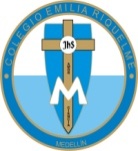 DOCENTE: ALEXANDRA OCAMPO LONDOÑOÁREA: CIENCIAS NATURALES GRADO: ONCESEGUNDO PERIODOEspíritu Santo de Dios,
que estabas presente
en la creación del mundo,
ven a habitar en nosotros
en este momento de gran tribulación.
Consuela y alivia nuestros sufrimientos.
Haz de nosotros instrumentos de tu amor y de tu paz,
para que podamos, también,
amar, consolar, fortalecer y perdonar.
Amén.Isabel Gómez.ACTIVIDADES SEMANA 9 (junio 16-19)Buenos días queridas estudiantes, deseo que se encuentren muy bien al igual que cada una de sus familias. El martes como es habitual tendremos clase virtual. Iniciaremos con la explicación de tema nuevo “Ácidos carboxílicos”El enlace para acceder a Zoom, se los enviaré al grupo de WhatsApp.Cualquier inquietud, me pueden escribir al WhatsApp: 3022249009 o al correo electrónico alexandra@campus.com.co.¡Gracias!Feliz y bendecido resto de día